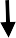     Enstitü Sekreteri                                                                         Ens Sekrt     Enstitü Sekreteri                                               Yazana İade      Enstitü Sekreteri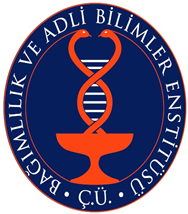 T.C.ÇUKUROVA ÜNİVERSİTESİBAĞIMLILIK VE ADLİ BİLİMLER ENSTİTÜSÜİŞ AKIŞ SÜRECİ                                              Sorumlularİş AkışıFaaliyetDoküman/KayıtBirimlere Dağıtım Gereği İçinBiten İşlem Uygun Paraflanıp İmzaya Enstitü Müdürüne Sunulur.Gereği Yapılan Yazı Kopya Alınıp Dosyalanır.